平成30年10月４日会員　各位（公社）日本農業法人協会20周年記念実行委員会日本農業法人協会設立20周年記念農業法人PR誌の掲載企業募集のお知らせ　日頃より当協会の活動にご協力賜り厚くお礼申し上げます。　さて、当協会は2019年6月28日に設立20周年を迎えることとなりました。　20周年を記念し、当協会や農業法人、さらに農業の実情や未来を一般の方々に広く知ってもらうため、PR誌を作成することといたしました。　つきましては、下記により、会員PRの掲載企業を募集いたします。自社のPR、農業や食の発信ツールとして是非とも応募いただきますよう、よろしくお願いいたします。記１．タイトル		　未定２．発売時期・予定価格	　2020年３月頃・1,500円（税別）程度３．発行部数	　初版5,000部（会員無償提供分含む）４．PR誌の内容	　当協会や農業法人の活動を広く普及するため、以下の内容を掲載する。		　①当協会の活動等	　②会員PR（100社程度）	　③農業法人の活動等をより理解してもらうための記事	　④商品紹介　他５．募集内容	　上記②の会員PRに掲載いただける100社を以下の通り募集します。（１）見開き２ページ掲載料　10万円（税別）ライター、カメラマンが取材に伺い、記事を作成します。取材時期は、2019年10月までの間で、ご希望の時期を調整します。（２）１ページ掲載料　５万円（税別）取材せず、写真や経営の概要（記事）を御社でご用意いただきます。（レイアウトや文章の校正はこちらで行いますが、要望があればご指示ください。）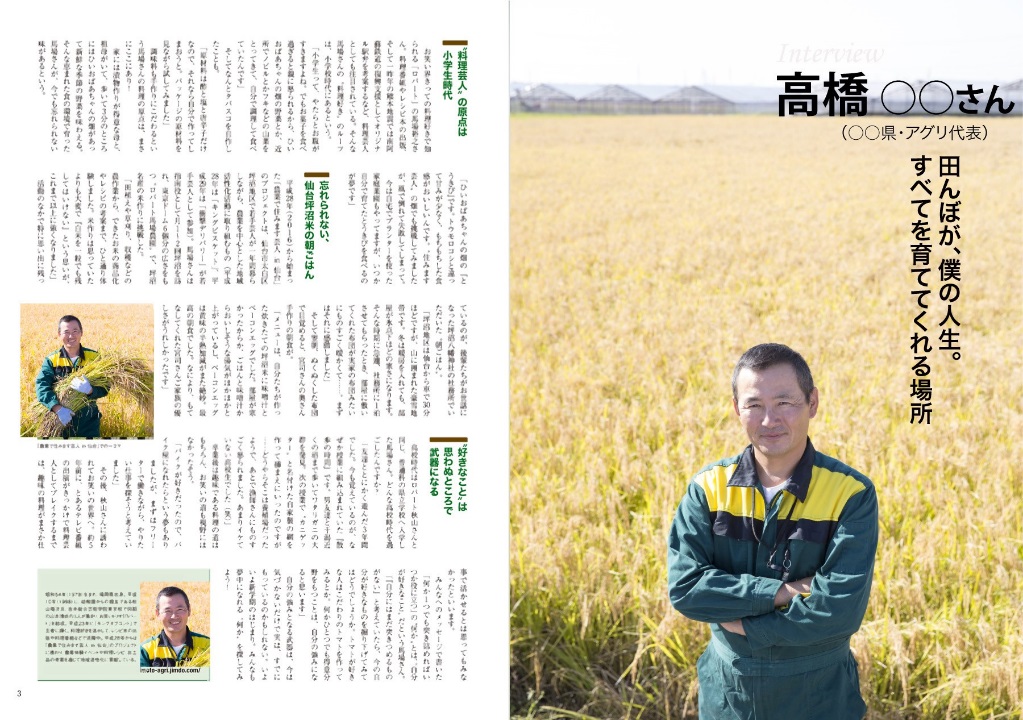 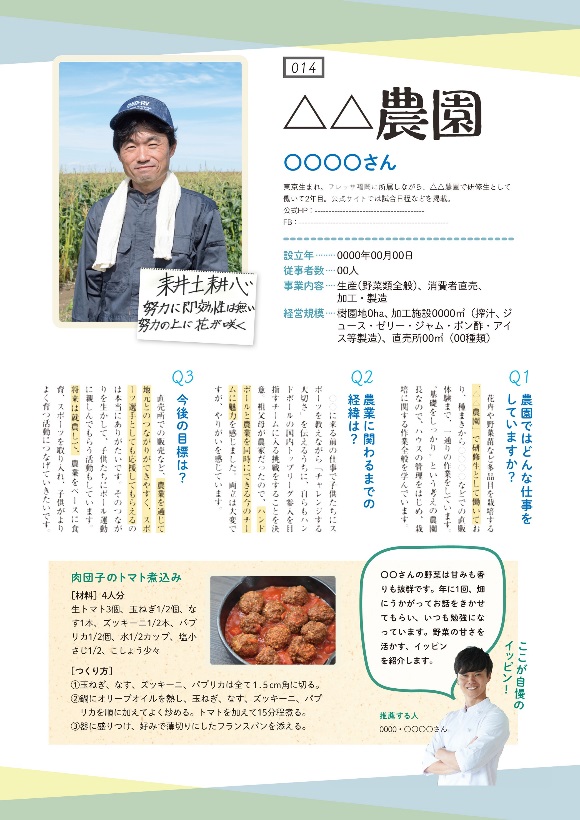 ６．その他　　　　　　　　掲載希望が予定数を上回った場合、地域や作目等のバランスを踏まえ、掲載をお断りする場合があります。７．発行・制作について　　発行元：（公社）日本農業法人協会		　　　　　制作：凸版印刷(株)			　編集：(株)農文協プロダクション８．お申し込み方法　下記のお申込用紙にご記入のうえ、FAXまたはメールでご返信ください。　募集締切日：１０月３１日　※応募の状況により、追加募集する可能性がございます。　以上FAX送信先：03-3237-6811　Mail：takasu@hojin.or.jp　　　日本農業法人協会　高須　宛以下の通り申し込みます。会社名担当者名担当者連絡先掲載ページ（どちらかに〇）見開き２ページ　　　　１ページ会社所在地経営概況（採用時の記事は改めて提出いただきます）